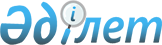 О внесении изменений и дополнений в решение районного маслихата (XII сессия, IV созыв) от 25 декабря 2008 года N 1/12 "О бюджете района на 2009 год"
					
			Утративший силу
			
			
		
					Решение маслихата Качирского района Павлодарской области от 25 ноября 2009 года N 1/18. Зарегистрировано Управлением юстиции Качирского района Павлодарской области 2 декабря 2009 года N 12-8-79. Утратило силу - решением маслихата Качирского района Павлодарской области от 14 апреля 2010 года N 5/22      Сноска. Утратило силу решением маслихата Качирского района Павлодарской области от 14.04.2010 N 5/22.

      В соответствии с подпунктом 1 пункта 1 статьи 6 Закона Республики Казахстан "О местном государственном управлении и самоуправлении в Республике Казахстан" N 148 от 23 января 2001 года, подпунктом 4 пункта 2 статьи 106 Бюджетного кодекса Республики Казахстан N 95 от 4 декабря 2008 года, решением Павлодарского областного маслихата (XIХ сессия IV созыв) от 23 ноября 2009 года N 252/19 "О внесении изменений и дополнений в решение областного маслихата (XI-сессии IV-созыв) от 18 декабря 2008 года N 146/11 "Об областном бюджете на 2009 год", районный маслихат РЕШИЛ:



      1. Внести в решение районного маслихата (XII-сессии IV-созыв) от 25 декабря 2008 года N 1/12 "О бюджете района на 2009 год" (зарегистрированное в реестре государственной регистрации нормативных правовых актов за N 12-8-66 от 29 декабря 2008 года, опубликованное в газете "Заря" от 9 января 2009 года N 2) следующие изменения и дополнения:



      пункт 1 указанного решения изложить в следующей редакции:

      "1. Утвердить бюджет района на 2009 год согласно приложению 1 в следующих объемах:

      1) доходы - 2120603 тысячи тенге, в том числе по:

      налоговым поступлениям - 207401 тысяча тенге;

      неналоговым поступлениям - 1703 тысячи тенге;

      поступления от продажи основного капитала - 1199 тысяч тенге;

      поступлениям трансфертов - 1910300 тысяч тенге;

      2) затраты - 2123375 тысяч тенге;

      3) чистое бюджетное кредитование - равно нулю;

      4) сальдо по операциям с финансовыми активами – 5092 тысячи тенге;

      5) дефицит (профицит) бюджета - -7864 тысячи тенге;

      6) финансирование дефицита (использование профицита) бюджета - 7864 тысячи тенге";



      в пункте 6 указанного решения:

      цифры "13354" заменить цифрами "12024";

      цифры "11082" заменить цифрами "10528";

      цифры "8194" заменить цифрами "8100";

      цифры "16000" заменить цифрами "14920";

      цифры "6238" заменить цифрами "6149";

      цифры "388316" заменить цифрами "365361";

      дополнить абзацем следующего содержания:

      целевые текущие трансферты из областного бюджета:

      - на разработку проектно-сметной документации по объектам, включенным в перечень "Дорожной карты" на 2010 год - 1410,0 тысяч тенге;

      целевые трансферты на развитие из областного бюджета:

      - на разработку проектно-сметной документации по объектам, включенным в перечень "Дорожной карты" на 2010 год - 2000,0 тысяч тенге;



      в пункте 7 указанного решения:

      цифры "4286" заменить цифрами "4006";



      приложения 1, 2, 3, 4 к указанному решению изложить в новой редакции согласно приложениям 1, 2, 3, 4 к настоящему решению.



      2. Контроль за выполнением настоящего решения возложить на постоянную планово-бюджетную комиссию района.



      3. Настоящее решение вводится в действие с 1 января 2009 года.      Председатель сессии                        К. Ибраев      Секретарь Качирского

      районного маслихата                        С. Баяндинов

Приложение 1           

к решению Качирского районного маслихата

(XVIII очередная сессия, IV созыв)   

от 25 ноября 2009 года N 1/18      РАЙОННЫЙ БЮДЖЕТ на 2009 год

(с изменениями и дополнениями)

Приложение 2            

к решению Качирского районного маслихата

(XVIII- очередная сессия, IV-созыв)  

от 25 ноября 2009 года N 1/18      Перечень бюджетных программ развития бюджета района на 2009 год с разделением на бюджетные программы, направленные на реализацию бюджетных инвестиционных проектов (программ) и формирование или увеличение уставного капитала юридических лиц

Приложение 3          

к решению Качирского районного маслихата

(XVIII- очередная сессия, IV-созыв)   

от 25 ноября 2009 года N 1/18     Перечень бюджетных программ, не подлежащих секвестру

в процессе исполнения местного бюджета на 2009 год

Приложение 4          

к решению Качирского районного маслихата

(XVIII- очередная сессия, IV-созыв)  

от 25 ноября 2009 года N 1/18    Перечень бюджетных программ Теренкольского

аульного (сельского) поселкового бюджета на 2009год 

Перечень бюджетных программ Песчанского аульного

(сельского) поселкового бюджета на 2009 год 

Перечень бюджетных программ Березовского аульного

(сельского) поселкового бюджета на 2009 год 

Перечень бюджетных программ Бобровского аульного

(сельского) поселкового бюджета на 2009 год 

Перечень бюджетных программ Ивановского аульного

(сельского) поселкового бюджета на 2009 год 

Перечень бюджетных программ Октябрьского аульного

(сельского) поселкового бюджета на 2009 год 

Перечень бюджетных программ Калиновского аульного

(сельского) поселкового бюджета на 2009 год 

Перечень бюджетных программ Федоровского аульного

(сельского) поселкового бюджета на 2009 год 

Перечень бюджетных программ Байконысского аульного

(сельского) поселкового бюджета на 2009 год 

Перечень бюджетных программ Коммунарского аульного

(сельского) поселкового бюджета на 2009 год 

Перечень бюджетных программ Берегового аульного

(сельского) поселкового бюджета на 2009 год 

Перечень бюджетных программ Верненского аульного

(сельского) поселкового бюджета на 2009 год 

Перечень бюджетных программ Жана-Курусского аульного

(сельского) поселкового бюджета на 2009 год 

Перечень бюджетных программ Воскресенского аульного

(сельского) поселкового бюджета на 2009 год
					© 2012. РГП на ПХВ «Институт законодательства и правовой информации Республики Казахстан» Министерства юстиции Республики Казахстан
				КатегорияКатегорияКатегорияКатегориятысяч тенгеКлассКлассКласстысяч тенгеПодклассПодкласстысяч тенгеНаименованиетысяч тенге12345I. ДОХОДЫ:2 120 6031НАЛОГОВЫЕ ПОСТУПЛЕНИЯ207 40101Подоходный налог73 8462Индивидуальный подоходный налог73 84603Социальный налог85 5241Социальный налог85 52404Налоги на собственность44 0501Налоги на имущество20 5553Земельный налог2 9624Налог на транспортные средства13 2335Единый земельный налог7 30005Внутренние налоги на товары, работы и услуги2 6902Акцизы7123Поступление за использование природных и других ресурсов6884Сборы за ведение предпринимательской  и профессиональной деятельности1 29008Обязательные платежи, взимаемые за совершение юридически значимых действий и (или) выдачу документов уполномоченными на то государственными органами или должностными лицами1 2911Государственная пошлина1 2912НЕНАЛОГОВЫЕ ПОСТУПЛЕНИЯ1 70301Доходы от государственной собственности5035Доходы от аренды имущества, находящегося в государственной собственности50306Прочие неналоговые поступления1 2001Прочие неналоговые поступления1 2003ПОСТУПЛЕНИЯ ОТ ПРОДАЖИ ОСНОВНОГО КАПИТАЛА1 19901Продажа государственного имущества, закрепленного за государственными учреждениями2181Продажа государственного имущества, закрепленного за государственными учреждениями21803Продажа земли и нематериальных активов9811Продажа земли9814ПОСТУПЛЕНИЯ ТРАНСФЕРТОВ1 910 30002Трансферты из вышестоящих органов государственного управления1 910 3002Трансферты из областного бюджета1 910 300Функциональная группаФункциональная группаФункциональная группаФункциональная группаФункциональная группаСумма (тыс. тенге)Функциональная подгруппаФункциональная подгруппаФункциональная подгруппаФункциональная подгруппаСумма (тыс. тенге)Администратор бюджетной программыАдминистратор бюджетной программыАдминистратор бюджетной программыСумма (тыс. тенге)ПрограммаПрограммаСумма (тыс. тенге)НаименованиеСумма (тыс. тенге)123456II. Затраты21233751Государственные услуги общего характера13371501Представительные, исполнительные и другие органы, выполняющие общие функции государственного управления117353112Аппарат маслихата района (города областного значения)8872001Обеспечение деятельности маслихата района (города областного значения)8872122Аппарат акима района (города областного значения)36901001Обеспечение деятельности акима района (города областного значения)36901123Аппарат акима района в городе, города районного значения, поселка, аула (села), аульного (сельского) округа71580001Функционирование аппарата акима района в городе, города районного значения, поселка, аула (села), аульного (сельского) округа7158002Финансовая деятельность9073452Отдел финансов района (города областного значения)9073001Обеспечение деятельности Отдела финансов8921003Проведение оценки имущества в целях налогообложения15205Планирование и статистическая деятельность7289453Отдел экономики и бюджетного планирования района (города областного значения)7289001Обеспечение деятельности Отдела экономики и бюджетного планирования72892Оборона346401Военные нужды3464122Аппарат акима района (города областного значения)3464005Мероприятия в рамках исполнения всеобщей воинской обязанности34644Образование121713001Дошкольное воспитание и обучение51481123Аппарат акима района в городе, города районного значения, поселка, аула (села), аульного (сельского) округа51481004Поддержка организаций дошкольного воспитания и обучения5148102Начальное, основное среднее и общее среднее образование854832123Аппарат акима района в городе, города районного значения, поселка, аула (села), аульного (сельского) округа4313005Организация бесплатного подвоза учащихся до школы и обратно в аульной (сельской) местности4313464Отдел образования района (города областного значения)850519003Общеобразовательное обучение833731006Дополнительное образование для детей10556010Внедрение новых технологий обучения в государственной системе образования за счет целевых трансфертов из республиканского бюджета623204Техническое и профессиональное, послесреднее образование3680464Отдел образования района (города областного значения)3680018Организация профессионального обучения368009Прочие услуги в области образования307137464Отдел образования района (города областного значения)50142001Обеспечение деятельности отдела образования7719005Приобретение и доставка учебников, учебно-методических комплексов для государственных учреждений образования района (города областного значения)8491007Проведение школьных олимпиад, внешкольных мероприятий и конкурсов районного (городского) масштаба432011Капитальный, текущий ремонт объектов образования в рамках реализации стратегии региональной занятости и переподготовки кадров33500467Отдел строительства района (города областного значения)256995037Строительство и реконструкция объектов образования2569956Социальная помощь и социальное обеспечение9087002Социальная помощь79133123Аппарат акима района в городе, города районного значения, поселка, аула (села), аульного (сельского) округа8277003Оказание социальной помощи нуждающимся гражданам на дому8277451Отдел занятости и социальных программ района (города областного значения)70856002Программа занятости16547005Государственная адресная социальная помощь11088006Жилищная помощь35007Социальная помощь отдельным категориям нуждающихся граждан по решениям местных представительных органов33970010Материальное обеспечение детей-инвалидов, воспитывающихся и обучающихся на дому531016Государственные пособия на детей до 18 лет5798017Обеспечение нуждающихся инвалидов обязательными гигиеническими средствами и предоставление услуг специалистами жестового языка, индивидуальными помощниками в соответствии с индивидуальной программой реабилитации инвалида288709Прочие услуги в области социальной помощи и социального обеспечения11737451Отдел занятости и социальных программ района (города областного значения)11737001Обеспечение деятельности отдела занятости и социальных программ11147011Оплата услуг по зачислению, выплате и доставке пособий и других социальных выплат5907Жилищно-коммунальное хозяйство9202701Жилищное хозяйство17729123Аппарат акима района в городе, города районного значения, поселка, аула (села), аульного (сельского) округа17200007Организация сохранения государственного жилищного фонда города районного значения, поселка, аула (села), аульного (сельского) округа17200458Отдел жилищно-коммунального хозяйства, пассажирского транспорта и автомобильных дорог района (города областного значения)529004Обеспечение жильем отдельных категорий граждан52902Коммунальное хозяйство30424458Отдел жилищно-коммунального хозяйства, пассажирского транспорта и автомобильных дорог района (города областного значения)15454012Функционирование системы водоснабжения и водоотведения15454123Аппарат акима района в городе, города районного значения, поселка, аула (села), аульного (сельского) округа14970015Ремонт инженерно-коммуникационной инфраструктуры и благоустройство населенных пунктов в рамках реализации стратегии региональной занятости и переподготовки кадров1497003Благоустройство населенных пунктов43874123Аппарат акима района в городе, города районного значения, поселка, аула (села), аульного (сельского) округа42874008Освещение улиц населенных пунктов3722009Обеспечение санитарии населенных пунктов31688011Благоустройство и озеленение населенных пунктов7464458Отдел жилищно-коммунального хозяйства, пассажирского транспорта и автомобильных дорог района (города областного значения)1000018Благоустройство и озеленение населенных пунктов10008Культура, спорт, туризм и информационное пространство8097401Деятельность в области культуры48979123Аппарат акима района в городе, города районного значения, поселка, аула (села), аульного (сельского) округа58006Поддержка культурно-досуговой работы на местном уровне58455Отдел культуры и развития языков района (города областного значения)48921003Поддержка культурно-досуговой работы4892102Спорт1496465Отдел физической культуры и спорта района (города областного значения)1496006Проведение спортивных соревнований на районном (города областного значения) уровне796007Подготовка и участие членов сборных команд района (города областного значения) по различным видам спорта на областных спортивных соревнованиях70003Информационное пространство19675455Отдел культуры и развития языков района (города областного значения)15095006Функционирование районных (городских) библиотек14545007Развитие государственного языка и других языков народов Казахстана550456Отдел внутренней политики района (города областного значения)4580002Проведение государственной информационной политики через средства массовой информации458009Прочие услуги по организации культуры, спорта, туризма и информационного пространства10824455Отдел культуры и развития языков района (города областного значения)4327001Обеспечение деятельности отдела культуры и развития языков4327456Отдел внутренней политики района (города областного значения)3750001Обеспечение деятельности отдела внутренней политики3345003Реализация региональных программ в сфере молодежной политики405465Отдел физической культуры и спорта района (города областного значения)2747001Обеспечение деятельности отдела физической культуры и спорта274710Сельское, водное, лесное, рыбное хозяйство, особо охраняемые природные территории, охрана окружающей среды и животного мира, земельные отношения44203301Сельское хозяйство14641453Отдел экономики и бюджетного планирования района (города областного значения)6149099Реализация мер социальной поддержки специалистов социальной сферы сельских населенных пунктов за счет целевого трансферта из республиканского бюджета6149462Отдел сельского хозяйства района (города областного значения)8492001Обеспечение деятельности отдела сельского хозяйства849202Водное хозяйство367361467Отдел строительства района (города областного значения)367361012Развитие системы водоснабжения36736106Земельные отношения4531463Отдел земельных отношений района (города областного значения)4531001Обеспечение деятельности отдела земельных отношений453109Прочие услуги в области сельского, водного, лесного, рыбного хозяйства, охраны окружающей среды и земельных отношений55500455Отдел культуры и развития языков района (города областного значения)55500008Финансирование социальных проектов в поселках, аулах (селах), аульных (сельских) округах в рамках реализации стратегии региональной занятости и переподготовки кадров5550011Промышленность, архитектурная, градостроительная и строительная деятельность700302Архитектурная, градостроительная и строительная деятельность7003467Отдел строительства района (города областного значения)4436001Обеспечение деятельности отдела строительства4436468Отдел архитектуры и градостроительства района (города областного значения)2567001Обеспечение деятельности отдела архитектуры и градостроительства256712Транспорт и коммуникации4414301Автомобильный транспорт14978123Аппарат акима района в городе, города районного значения, поселка, аула (села), аульного (сельского) округа7528013Обеспечение функционирования автомобильных дорог в городах районного значения, поселках, аулах (селах), аульных (сельских) округах7528458Отдел жилищно-коммунального хозяйства, пассажирского транспорта и автомобильных дорог района (города областного значения)7450023Обеспечение функционирования автомобильных дорог745009Прочие услуги в сфере транспорта и коммуникаций29165458Отдел жилищно-коммунального хозяйства, пассажирского транспорта и автомобильных дорог района (города областного значения)29165008Ремонт и содержание автомобильных дорог районного значения, улиц городов и населенных пунктов в рамках реализации стратегии региональной занятости и переподготовки кадров27085024Организация внутрипоселковых (внутригородских) внутрирайонных, общественных пассажирских перевозок208013Прочие1200803Поддержка предпринимательской деятельности и защита конкуренции3497469Отдел предпринимательства района (города областного значения)3497001Обеспечение деятельности отдела предпринимательства3234003Поддержка предпринимательской деятельности26309Прочие8511452Отдел финансов района (города областного значения)4006012Резерв местного исполнительного органа района (города областного значения)4006458Отдел жилищно-коммунального хозяйства, пассажирского транспорта и автомобильных дорог района (города областного значения)4505001Обеспечение деятельности отдела жилищно-коммунального хозяйства, пассажирского транспорта и автомобильных дорог450515Трансферты801Трансферты8452Отдел финансов района (города областного значения)8006Возврат неиспользованных (недоиспользованных) целевых трансфертов8III. Чистое бюджетное кредитование0IV. Сальдо по операциям с финансовыми активами5092Приобретение финансовых активов5092 13Прочие509209Прочие5092452Отдел финансов района (города областного значения)5092 014формирование или увеличение уставного капитала юридических лиц5092V. Дефицит (профицит) бюджета-7864VI. Финансирование дефицита (использование профицита) бюджета78648Используемые остатки бюджетных средств786401Остатки бюджетных средств78641Свободные остатки бюджетных средств7864Функциональная группаФункциональная группаФункциональная группаФункциональная группаФункциональная группаФункциональная подгруппаФункциональная подгруппаФункциональная подгруппаФункциональная подгруппаАдминистратор бюджетной программыАдминистратор бюджетной программыАдминистратор бюджетной программыПрограммаПрограммаНаименование12345Инвестиционные проекты4Образование09Прочие услуги в области образования467Отдел строительства района (города областного значения)037Строительство и реконструкция объектов образования10Сельское, водное, лесное, рыбное хозяйство, особо охраняемые природные территории, охрана окружающей среды и животного мира, земельные отношения02Водное хозяйство467Отдел строительства района (города областного значения)012Развитие системы водоснабжения13Прочие09Прочие452Отдел финансов района (города областного значения) 014формирование или увеличение уставного капитала юридических лицФункциональная группаФункциональная группаФункциональная группаФункциональная группаФункциональная группаФункциональная подгруппаФункциональная подгруппаФункциональная подгруппаФункциональная подгруппаАдминистратор бюджетной программыАдминистратор бюджетной программыАдминистратор бюджетной программыПрограммаПрограммаНаименование123454Образование02Начальное, основное среднее и общее среднее образование464Отдел образования района (города областного значения)003Общеобразовательное обучениеФункциональная группаФункциональная группаФункциональная группаФункциональная группаФункциональная группаФункциональная подгруппаФункциональная подгруппаФункциональная подгруппаФункциональная подгруппаАдминистратор бюджетной программыАдминистратор бюджетной программыАдминистратор бюджетной программыПрограммаПрограммаНаименование123451Государственные услуги общего характера01Представительные, исполнительные и другие органы, выполняющие общие функции государственного управления123Аппарат акима района в городе, города районного значения, поселка, аула (села), аульного (сельского) округа001Функционирование аппарата акима района в городе, города районного значения, поселка, аула (села), аульного (сельского) округа4Образование01Дошкольное воспитание и обучение123Аппарат акима района в городе, города районного значения, поселка, аула (села), аульного (сельского) округа004Поддержка организаций дошкольного воспитания и обучения02Начальное, основное среднее и общее среднее образование123Аппарат акима района в городе, города районного значения, поселка, аула (села), аульного (сельского) округа005Организация бесплатного подвоза учащихся до школы и обратно в аульной (сельской) местности6Социальная помощь и социальное обеспечение02Социальная помощь123Аппарат акима района в городе, города районного значения, поселка, аула (села), аульного (сельского) округа003Оказание социальной помощи нуждающимся гражданам на дому7Жилищно-коммунальное хозяйство01Жилищное хозяйство123Аппарат акима района в городе, города районного значения, поселка, аула (села), аульного (сельского) округа007Организация сохранения государственного жилищного фонда города районного значения, поселка, аула (села), аульного (сельского) округа02Коммунальное хозяйство123Аппарат акима района в городе, города районного значения, поселка, аула (села), аульного (сельского) округа015Ремонт инженерно-коммуникационной инфраструктуры и благоустройство населенных пунктов в рамках реализации стратегии региональной занятости и переподготовки кадров03Благоустройство населенных пунктов123Аппарат акима района в городе, города районного значения, поселка, аула (села), аульного (сельского) округа008Освещение улиц населенных пунктов009Обеспечение санитарии населенных пунктов010Содержание мест захоронений и погребение безродных011Благоустройство и озеленение населенных пунктов12Транспорт и коммуникации01Автомобильный транспорт123Аппарат акима района в городе, города районного значения, поселка, аула (села), аульного (сельского) округа013Обеспечение функционирования автомобильных дорог в городах районного значения, поселках, аулах (селах), аульных (сельских) округахФункциональная группаФункциональная группаФункциональная группаФункциональная группаФункциональная группаФункциональная подгруппаФункциональная подгруппаФункциональная подгруппаФункциональная подгруппаАдминистратор бюджетной программыАдминистратор бюджетной программыАдминистратор бюджетной программыПрограммаПрограммаНаименование123451Государственные услуги общего характера01Представительные, исполнительные и другие органы, выполняющие общие функции государственного управления123Аппарат акима района в городе, города районного значения, поселка, аула (села), аульного (сельского) округа001Функционирование аппарата акима района в городе, города районного значения, поселка, аула (села), аульного (сельского) округа4Образование01Дошкольное воспитание и обучение123Аппарат акима района в городе, города районного значения, поселка, аула (села), аульного (сельского) округа004Поддержка организаций дошкольного воспитания и обучения02Начальное, основное среднее и общее среднее образование123Аппарат акима района в городе, города районного значения, поселка, аула (села), аульного (сельского) округа005Организация бесплатного подвоза учащихся до школы и обратно в аульной (сельской) местности6Социальная помощь и социальное обеспечение02Социальная помощь123Аппарат акима района в городе, города районного значения, поселка, аула (села), аульного (сельского) округа003Оказание социальной помощи нуждающимся гражданам на дому7Жилищно-коммунальное хозяйство02Коммунальное хозяйство123Аппарат акима района в городе, города районного значения, поселка, аула (села), аульного (сельского) округа015Ремонт инженерно-коммуникационной инфраструктуры и благоустройство населенных пунктов в рамках реализации стратегии региональной занятости и переподготовки кадров03Благоустройство населенных пунктов123Аппарат акима района в городе, города районного значения, поселка, аула (села), аульного (сельского) округа008Освещение улиц населенных пунктов009Обеспечение санитарии населенных пунктов011Благоустройство и озеленение населенных пунктов8Культура, спорт, туризм и информационное пространство01Деятельность в области культуры123Аппарат акима района в городе, города районного значения, поселка, аула (села), аульного (сельского) округа006Поддержка культурно-досуговой работы на местном уровне12Транспорт и коммуникации01Автомобильный транспорт123Аппарат акима района в городе, города районного значения, поселка, аула (села), аульного (сельского) округа013Обеспечение функционирования автомобильных дорог в городах районного значения, поселках, аулах (селах), аульных (сельских) округахФункциональная группаФункциональная группаФункциональная группаФункциональная группаФункциональная группаФункциональная подгруппаФункциональная подгруппаФункциональная подгруппаФункциональная подгруппаАдминистратор бюджетной программыАдминистратор бюджетной программыАдминистратор бюджетной программыПрограммаПрограммаНаименование123451Государственные услуги общего характера01Представительные, исполнительные и другие органы, выполняющие общие функции государственного управления123Аппарат акима района в городе, города районного значения, поселка, аула (села), аульного (сельского) округа001Функционирование аппарата акима района в городе, города районного значения, поселка, аула (села), аульного (сельского) округа6Социальная помощь и социальное обеспечение02Социальная помощь123Аппарат акима района в городе, города районного значения, поселка, аула (села), аульного (сельского) округа003Оказание социальной помощи нуждающимся гражданам на дому7Жилищно-коммунальное хозяйство02Коммунальное хозяйство123Аппарат акима района в городе, города районного значения, поселка, аула (села), аульного (сельского) округа015Ремонт инженерно-коммуникационной инфраструктуры и благоустройство населенных пунктов в рамках реализации стратегии региональной занятости и переподготовки кадров03Благоустройство населенных пунктов123Аппарат акима района в городе, города районного значения, поселка, аула (села), аульного (сельского) округа008Освещение улиц населенных пунктов009Обеспечение санитарии населенных пунктов011Благоустройство и озеленение населенных пунктов12Транспорт и коммуникации01Автомобильный транспорт123Аппарат акима района в городе, города районного значения, поселка, аула (села), аульного (сельского) округа013Обеспечение функционирования автомобильных дорог в городах районного значения, поселках, аулах (селах), аульных (сельских) округахФункциональная группаФункциональная группаФункциональная группаФункциональная группаФункциональная группаФункциональная подгруппаФункциональная подгруппаФункциональная подгруппаФункциональная подгруппаАдминистратор бюджетной программыАдминистратор бюджетной программыАдминистратор бюджетной программыПрограммаПрограммаНаименование123451Государственные услуги общего характера01Представительные, исполнительные и другие органы, выполняющие общие функции государственного управления123Аппарат акима района в городе, города районного значения, поселка, аула (села), аульного (сельского) округа001Функционирование аппарата акима района в городе, города районного значения, поселка, аула (села), аульного (сельского) округа6Социальная помощь и социальное обеспечение02Социальная помощь123Аппарат акима района в городе, города районного значения, поселка, аула (села), аульного (сельского) округа003Оказание социальной помощи нуждающимся гражданам на дому7Жилищно-коммунальное хозяйство02Коммунальное хозяйство123Аппарат акима района в городе, города районного значения, поселка, аула (села), аульного (сельского) округа015Ремонт инженерно-коммуникационной инфраструктуры и благоустройство населенных пунктов в рамках реализации стратегии региональной занятости и переподготовки кадров03Благоустройство населенных пунктов123Аппарат акима района в городе, города районного значения, поселка, аула (села), аульного (сельского) округа008Освещение улиц населенных пунктов009Обеспечение санитарии населенных пунктов011Благоустройство и озеленение населенных пунктов12Транспорт и коммуникации01Автомобильный транспорт123Аппарат акима района в городе, города районного значения, поселка, аула (села), аульного (сельского) округа013Обеспечение функционирования автомобильных дорог в городах районного значения, поселках, аулах (селах), аульных (сельских) округахФункциональная группаФункциональная группаФункциональная группаФункциональная группаФункциональная группаФункциональная подгруппаФункциональная подгруппаФункциональная подгруппаФункциональная подгруппаАдминистратор бюджетной программыАдминистратор бюджетной программыАдминистратор бюджетной программыПрограммаПрограммаНаименование123451Государственные услуги общего характера01Представительные, исполнительные и другие органы, выполняющие общие функции государственного управления123Аппарат акима района в городе, города районного значения, поселка, аула (села), аульного (сельского) округа001Функционирование аппарата акима района в городе, города районного значения, поселка, аула (села), аульного (сельского) округа4Образование02Начальное, основное  среднее и общее среднее образование123Аппарат акима района в городе, города районного значения, поселка, аула (села), аульного (сельского) округа005Организация бесплатного подвоза учащихся до школы и обратно в аульной (сельской) местности7Жилищно-коммунальное хозяйство02Коммунальное хозяйство123Аппарат акима района в городе, города районного значения, поселка, аула (села), аульного (сельского) округа015Ремонт инженерно-коммуникационной инфраструктуры и благоустройство населенных пунктов в рамках реализации стратегии региональной занятости и переподготовки кадров03Благоустройство населенных пунктов123Аппарат акима района в городе, города районного значения, поселка, аула (села), аульного (сельского) округа008Освещение улиц населенных пунктов009Обеспечение санитарии населенных пунктов12Транспорт и коммуникации01Автомобильный транспорт123Аппарат акима района в городе, города районного значения, поселка, аула (села), аульного (сельского) округа013Обеспечение функционирования автомобильных дорог в городах районного значения, поселках, аулах (селах), аульных (сельских) округахФункциональная группаФункциональная группаФункциональная группаФункциональная группаФункциональная группаФункциональная подгруппаФункциональная подгруппаФункциональная подгруппаФункциональная подгруппаАдминистратор бюджетной программыАдминистратор бюджетной программыАдминистратор бюджетной программыПрограммаПрограммаНаименование123451Государственные услуги общего характера01Представительные, исполнительные и другие органы, выполняющие общие функции государственного управления123Аппарат акима района в городе, города районного значения, поселка, аула (села), аульного (сельского) округа001Функционирование аппарата акима района в городе, города районного значения, поселка, аула (села), аульного (сельского) округа4Образование02Начальное, основное среднее и общее среднее образование123Аппарат акима района в городе, города районного значения, поселка, аула (села), аульного (сельского) округа005Организация бесплатного подвоза учащихся до школы и обратно в аульной (сельской) местности6Социальная помощь и социальное обеспечение02Социальная помощь123Аппарат акима района в городе, города районного значения, поселка, аула (села), аульного (сельского) округа003Оказание социальной помощи нуждающимся гражданам на дому7Жилищно-коммунальное хозяйство02Коммунальное хозяйство123Аппарат акима района в городе, города районного значения, поселка, аула (села), аульного (сельского) округа015Ремонт инженерно-коммуникационной инфраструктуры и благоустройство населенных пунктов в рамках реализации стратегии региональной занятости и переподготовки кадров03Благоустройство населенных пунктов123Аппарат акима района в городе, города районного значения, поселка, аула (села), аульного (сельского) округа008Освещение улиц населенных пунктов009Обеспечение санитарии населенных пунктов12Транспорт и коммуникации01Автомобильный транспорт123Аппарат акима района в городе, города районного значения, поселка, аула (села), аульного (сельского) округа013Обеспечение функционирования автомобильных дорог в городах районного значения, поселках, аулах (селах), аульных (сельских) округахФункциональная группаФункциональная группаФункциональная группаФункциональная группаФункциональная группаФункциональная подгруппаФункциональная подгруппаФункциональная подгруппаФункциональная подгруппаАдминистратор бюджетной программыАдминистратор бюджетной программыАдминистратор бюджетной программыПрограммаПрограммаНаименование123451Государственные услуги общего характера01Представительные, исполнительные и другие органы, выполняющие общие функции государственного управления123Аппарат акима района в городе, города районного значения, поселка, аула (села), аульного (сельского) округа001Функционирование аппарата акима района в городе, города районного значения, поселка, аула (села), аульного (сельского) округа4Образование02Начальное, основное среднее и общее среднее образование123Аппарат акима района в городе, города районного значения, поселка, аула (села), аульного (сельского) округа005Организация бесплатного подвоза учащихся до школы и обратно в аульной (сельской) местности7Жилищно-коммунальное хозяйство02Коммунальное хозяйство123Аппарат акима района в городе, города районного значения, поселка, аула (села), аульного (сельского) округа015Ремонт инженерно-коммуникационной инфраструктуры и благоустройство населенных пунктов в рамках реализации стратегии региональной занятости и переподготовки кадров03Благоустройство населенных пунктов123Аппарат акима района в городе, города районного значения, поселка, аула (села), аульного (сельского) округа008Освещение улиц населенных пунктов009Обеспечение санитарии населенных пунктов12Транспорт и коммуникации01Автомобильный транспорт123Аппарат акима района в городе, города районного значения, поселка, аула (села), аульного (сельского) округа013Обеспечение функционирования автомобильных дорог в городах районного значения, поселках, аулах (селах), аульных (сельских) округахФункциональная группаФункциональная группаФункциональная группаФункциональная группаФункциональная группаФункциональная подгруппаФункциональная подгруппаФункциональная подгруппаФункциональная подгруппаАдминистратор бюджетной программыАдминистратор бюджетной программыАдминистратор бюджетной программыПрограммаПрограммаНаименование123451Государственные услуги общего характера01Представительные, исполнительные и другие органы, выполняющие общие функции государственного управления123Аппарат акима района в городе, города районного значения, поселка, аула (села), аульного (сельского) округа001Функционирование аппарата акима района в городе, города районного значения, поселка, аула (села), аульного (сельского) округа4Образование02Начальное, основное среднее и общее среднее образование123Аппарат акима района в городе, города районного значения, поселка, аула (села), аульного (сельского) округа005Организация бесплатного подвоза учащихся до школы и обратно в аульной (сельской) местности6Социальная помощь и социальное обеспечение02Социальная помощь123Аппарат акима района в городе, города районного значения, поселка, аула (села), аульного (сельского) округа003Оказание социальной помощи нуждающимся гражданам на дому7Жилищно-коммунальное хозяйство02Коммунальное хозяйство123Аппарат акима района в городе, города районного значения, поселка, аула (села), аульного (сельского) округа015Ремонт инженерно-коммуникационной инфраструктуры и благоустройство населенных пунктов в рамках реализации стратегии региональной занятости и переподготовки кадров03Благоустройство населенных пунктов123Аппарат акима района в городе, города районного значения, поселка, аула (села), аульного (сельского) округа008Освещение улиц населенных пунктов009Обеспечение санитарии населенных пунктов12Транспорт и коммуникации01Автомобильный транспорт123Аппарат акима района в городе, города районного значения, поселка, аула (села), аульного (сельского) округа013Обеспечение функционирования автомобильных дорог в городах районного значения, поселках, аулах (селах), аульных (сельских) округахФункциональная группаФункциональная группаФункциональная группаФункциональная группаФункциональная группаФункциональная подгруппаФункциональная подгруппаФункциональная подгруппаФункциональная подгруппаАдминистратор бюджетной программыАдминистратор бюджетной программыАдминистратор бюджетной программыПрограммаПрограммаНаименование123451Государственные услуги общего характера01Представительные, исполнительные и другие органы, выполняющие общие функции государственного управления123Аппарат акима района в городе, города районного значения, поселка, аула (села), аульного (сельского) округа001Функционирование аппарата акима района в городе, города районного значения, поселка, аула (села), аульного (сельского) округа6Социальная помощь и социальное обеспечение02Социальная помощь123Аппарат акима района в городе, города районного значения, поселка, аула (села), аульного (сельского) округа003Оказание социальной помощи нуждающимся гражданам на дому7Жилищно-коммунальное хозяйство02Коммунальное хозяйство123Аппарат акима района в городе, города районного значения, поселка, аула (села), аульного (сельского) округа015Ремонт инженерно-коммуникационной инфраструктуры и благоустройство населенных пунктов в рамках реализации стратегии региональной занятости и переподготовки кадров03Благоустройство населенных пунктов123Аппарат акима района в городе, города районного значения, поселка, аула (села), аульного (сельского) округа008Освещение улиц населенных пунктов009Обеспечение санитарии населенных пунктов011Благоустройство и озеленение населенных пунктов8Культура, спорт, туризм и информационное пространство01Деятельность в области культуры123Аппарат акима района в городе, города районного значения, поселка, аула (села), аульного (сельского) округа006Поддержка культурно-досуговой работы на местном уровне12Транспорт и коммуникации01Автомобильный транспорт123Аппарат акима района в городе, города районного значения, поселка, аула (села), аульного (сельского) округа013Обеспечение функционирования автомобильных дорог в городах районного значения, поселках, аулах (селах), аульных (сельских) округахФункциональная группаФункциональная группаФункциональная группаФункциональная группаФункциональная группаФункциональная подгруппаФункциональная подгруппаФункциональная подгруппаФункциональная подгруппаАдминистратор бюджетной программыАдминистратор бюджетной программыАдминистратор бюджетной программыПрограммаПрограммаНаименование123451Государственные услуги общего характера01Представительные, исполнительные и другие органы, выполняющие общие функции государственного управления123Аппарат акима района в городе, города районного значения, поселка, аула (села), аульного (сельского) округа001Функционирование аппарата акима района в городе, города районного значения, поселка, аула (села), аульного (сельского) округа6Социальная помощь и социальное обеспечение02Социальная помощь123Аппарат акима района в городе, города районного значения, поселка, аула (села), аульного (сельского) округа003Оказание социальной помощи нуждающимся гражданам на дому7Жилищно-коммунальное хозяйство02Коммунальное хозяйство123Аппарат акима района в городе, города районного значения, поселка, аула (села), аульного (сельского) округа015Ремонт инженерно-коммуникационной инфраструктуры и благоустройство населенных пунктов в рамках реализации стратегии региональной занятости и переподготовки кадров03Благоустройство населенных пунктов123Аппарат акима района в городе, города районного значения, поселка, аула (села), аульного (сельского) округа008Освещение улиц населенных пунктов009Обеспечение санитарии населенных пунктов12Транспорт и коммуникации01Автомобильный транспорт123Аппарат акима района в городе, города районного значения, поселка, аула (села), аульного (сельского) округа013Обеспечение функционирования автомобильных дорог в городах районного значения, поселках, аулах (селах), аульных (сельских) округахФункциональная группаФункциональная группаФункциональная группаФункциональная группаФункциональная группаФункциональная подгруппаФункциональная подгруппаФункциональная подгруппаФункциональная подгруппаАдминистратор бюджетной программыАдминистратор бюджетной программыАдминистратор бюджетной программыПрограммаПрограммаНаименование123451Государственные услуги общего характера01Представительные, исполнительные и другие органы, выполняющие общие функции государственного управления123Аппарат акима района в городе, города районного значения, поселка, аула (села), аульного (сельского) округа001Функционирование аппарата акима района в городе, города районного значения, поселка, аула (села), аульного (сельского) округа4Образование02Начальное, основное среднее и общее среднее образование123Аппарат акима района в городе, города районного значения, поселка, аула (села), аульного (сельского) округа005Организация бесплатного подвоза учащихся до школы и обратно в аульной (сельской) местности6Социальная помощь и социальное обеспечение02Социальная помощь123Аппарат акима района в городе, города районного значения, поселка, аула (села), аульного (сельского) округа003Оказание социальной помощи нуждающимся гражданам на дому7Жилищно-коммунальное хозяйство02Коммунальное хозяйство123Аппарат акима района в городе, города районного значения, поселка, аула (села), аульного (сельского) округа015Ремонт инженерно-коммуникационной инфраструктуры и благоустройство населенных пунктов в рамках реализации стратегии региональной занятости и переподготовки кадров03Благоустройство населенных пунктов123Аппарат акима района в городе, города районного значения, поселка, аула (села), аульного (сельского) округа008Освещение улиц населенных пунктов009Обеспечение санитарии населенных пунктов011Благоустройство и озеленение населенных пунктов12Транспорт и коммуникации01Автомобильный транспорт123Аппарат акима района в городе, города районного значения, поселка, аула (села), аульного (сельского) округа013Обеспечение функционирования автомобильных дорог в городах районного значения, поселках, аулах (селах), аульных (сельских) округахФункциональная группаФункциональная группаФункциональная группаФункциональная группаФункциональная группаФункциональная подгруппаФункциональная подгруппаФункциональная подгруппаФункциональная подгруппаАдминистратор бюджетной программыАдминистратор бюджетной программыАдминистратор бюджетной программыПрограммаПрограммаНаименование123451Государственные услуги общего характера01Представительные, исполнительные и другие органы, выполняющие общие функции государственного управления123Аппарат акима района в городе, города районного значения, поселка, аула (села), аульного (сельского) округа001Функционирование аппарата акима района в городе, города районного значения, поселка, аула (села), аульного (сельского) округа4Образование02Начальное, основное среднее и общее среднее образование123Аппарат акима района в городе, города районного значения, поселка, аула (села), аульного (сельского) округа005Организация бесплатного подвоза учащихся до школы и обратно в аульной (сельской) местности6Социальная помощь и социальное обеспечение02Социальная помощь123Аппарат акима района в городе, города районного значения, поселка, аула (села), аульного (сельского) округа003Оказание социальной помощи нуждающимся гражданам на дому7Жилищно-коммунальное хозяйство02Коммунальное хозяйство123Аппарат акима района в городе, города районного значения, поселка, аула (села), аульного (сельского) округа015Ремонт инженерно-коммуникационной инфраструктуры и благоустройство населенных пунктов в рамках реализации стратегии региональной занятости и переподготовки кадров03Благоустройство населенных пунктов123Аппарат акима района в городе, города районного значения, поселка, аула (села), аульного (сельского) округа008Освещение улиц населенных пунктов009Обеспечение санитарии населенных пунктов12Транспорт и коммуникации01Автомобильный транспорт123Аппарат акима района в городе, города районного значения, поселка, аула (села), аульного (сельского) округа013Обеспечение функционирования автомобильных дорог в городах районного значения, поселках, аулах (селах), аульных (сельских) округахФункциональная группаФункциональная группаФункциональная группаФункциональная группаФункциональная группаФункциональная подгруппаФункциональная подгруппаФункциональная подгруппаФункциональная подгруппаАдминистратор бюджетной программыАдминистратор бюджетной программыАдминистратор бюджетной программыПрограммаПрограммаНаименование123451Государственные услуги общего характера01Представительные, исполнительные и другие органы, выполняющие общие функции государственного управления123Аппарат акима района в городе, города районного значения, поселка, аула (села), аульного (сельского) округа001Функционирование аппарата акима района в городе, города районного значения, поселка, аула (села), аульного (сельского) округа6Социальная помощь и социальное обеспечение02Социальная помощь123Аппарат акима района в городе, города районного значения, поселка, аула (села), аульного (сельского) округа003Оказание социальной помощи нуждающимся гражданам на дому7Жилищно-коммунальное хозяйство02Коммунальное хозяйство123Аппарат акима района в городе, города районного значения, поселка, аула (села), аульного (сельского) округа015Ремонт инженерно-коммуникационной инфраструктуры и благоустройство населенных пунктов в рамках реализации стратегии региональной занятости и переподготовки кадров03Благоустройство населенных пунктов123Аппарат акима района в городе, города районного значения, поселка, аула (села), аульного (сельского) округа008Освещение улиц населенных пунктов009Обеспечение санитарии населенных пунктов12Транспорт и коммуникации01Автомобильный транспорт123Аппарат акима района в городе, города районного значения, поселка, аула (села), аульного (сельского) округа013Обеспечение функционирования автомобильных дорог в городах районного значения, поселках, аулах (селах), аульных (сельских) округахФункциональная группаФункциональная группаФункциональная группаФункциональная группаФункциональная группаФункциональная подгруппаФункциональная подгруппаФункциональная подгруппаФункциональная подгруппаАдминистратор бюджетной программыАдминистратор бюджетной программыАдминистратор бюджетной программыПрограммаПрограммаНаименование123451Государственные услуги общего характера01Представительные, исполнительные и другие органы, выполняющие общие функции государственного управления123Аппарат акима района в городе, города районного значения, поселка, аула (села), аульного (сельского) округа001Функционирование аппарата акима района в городе, города районного значения, поселка, аула (села), аульного (сельского) округа7Жилищно-коммунальное хозяйство02Коммунальное хозяйство123Аппарат акима района в городе, города районного значения, поселка, аула (села), аульного (сельского) округа015Ремонт инженерно-коммуникационной инфраструктуры и благоустройство населенных пунктов в рамках реализации стратегии региональной занятости и переподготовки кадров03Благоустройство населенных пунктов123Аппарат акима района в городе, города районного значения, поселка, аула (села), аульного (сельского) округа008Освещение улиц населенных пунктов009Обеспечение санитарии населенных пунктов12Транспорт и коммуникации01Автомобильный транспорт123Аппарат акима района в городе, города районного значения, поселка, аула (села), аульного (сельского) округа013Обеспечение функционирования автомобильных дорог в городах районного значения, поселках, аулах (селах), аульных (сельских) округа